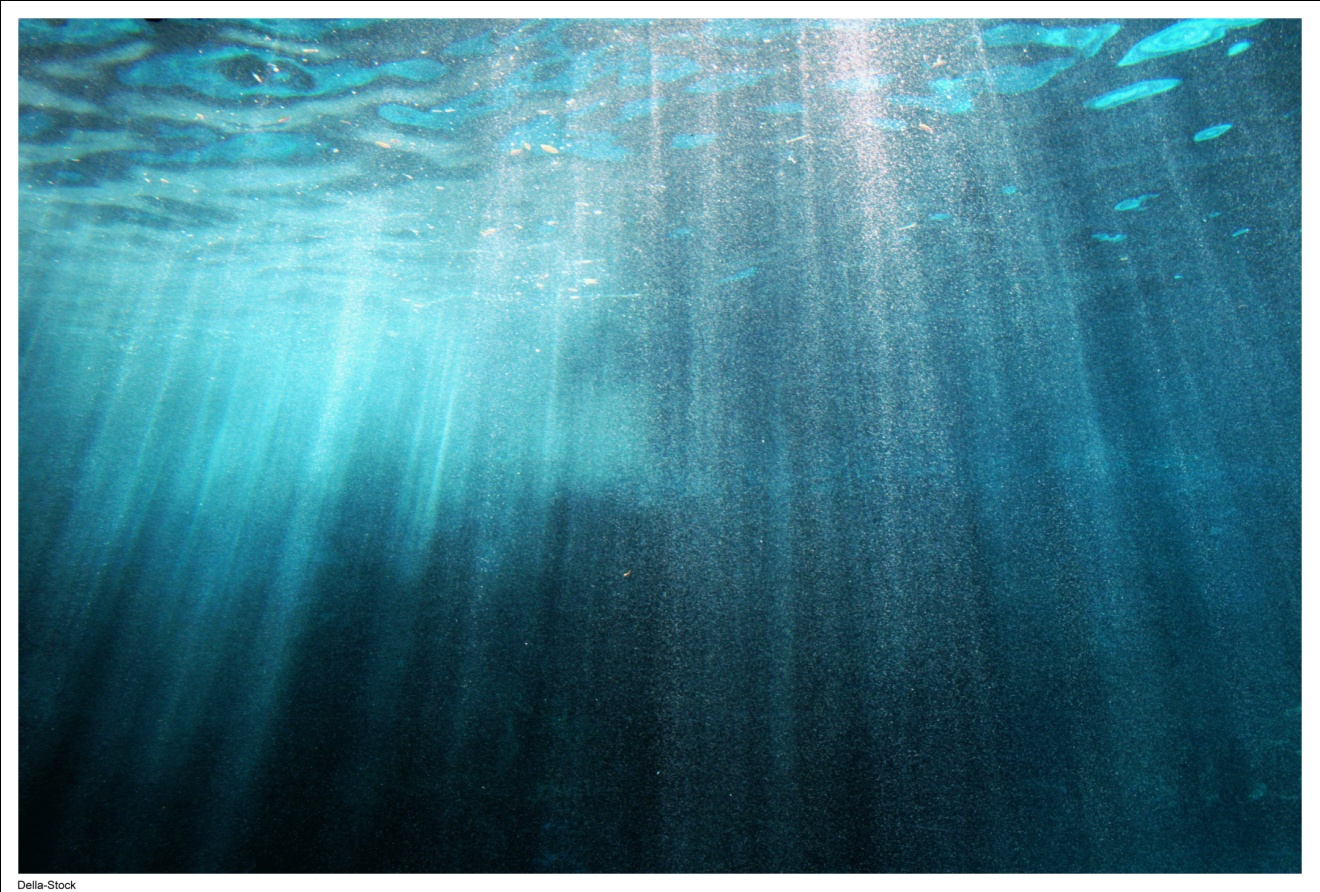 OnderwerpsverkenningReferentieHoge Gezondheidsraad. (2006, December 6). Jongeren en alcohol. Opgeroepen op November 26, 2010, van Federale overheidsdienst volkgezondheid, veiligheid van de voetselketen en leefmilieu: https://portal.health.fgov.be/pls/portal/docs/PAGE/INTERNET_PG/HOMEPAGE_MENU/ABOUTUS1_MENU/INSTITUTIONSAPPARENTEES1_MENU/HOGEGEZONDHEIDSRAAD1_MENU/ADVIEZENENAANBEVELINGEN1_MENU/ADVIEZENENAANBEVELINGEN1_DOCS/HGR8109_JONGEREN%26ALCOHOL_NL_200612.PDFcontext van het artikelHet artikel werd geschreven door een samengestelde werkgroep van de Hoge Gezondheidsraad onder voorzitterschap van professor Isidore Pelc. De Hoge Gezondheidsraad maakt deel uit van de Federale Overheidsdienst van België en het ondersteunt de Belgische overheid op vlak van volksgezondheid. De HGR adviseert de Federale Overheidsdienst door middel van wetenschappelijk research te doen naar de problemen die inwerken op de volksgezondheid. De raad bestaat hoofdzakelijk uit experts die vaak wetenschappelijke artikels schrijven, die handelen over actuele problematische situaties die inspelen op de volksgezondheid. De HGR adviseert op 5 verschillende niveaus namelijk; de geestelijke gezondheid, de fysische omgevingsfactoren, de chemische omgevingsfactoren, de voeding & gezondheid en de biologische problemen. De auteurAangezien het rapport door een team samengesteld is, zal ik enkel voorzitter bespreken. Professor Isidore Pelc is de voorzitter van België bij de Wereldgezondheidsorganisatie. Hij was sinds kort ook nog het hoofd van de afdeling psychiatrie in het C.H.U. Brugmann Ziekenhuis te Brussel. Zijn publicaties handelen vaak over drugs- en alcoholverslavingen, wat de gevolgen ervan zijn op vlak van het individu, op sociaal vlak, op economisch vlak enz. . Zijn werkterrein is dus zeer specifiek gebonden aan één selectief onderwerp, maar hij gaat er zeer ver in. Structuur van het artikelHet Rapport is zeer duidelijk gestructureerd en bevat een logische opbouw. Het artikel vangt aan met een introductie tot het behandelde onderwerp, men vat grotendeels samen over wat men verder in het artikel uitvoerig zal bespreken. Op het einde van de introductie maakt men handig gebruik van enkele sleutelwoorden, zodat de lezer nog meer een beeld kan vormen over het onderwerp. Men gebruikt overkoepelende hoofdtitels met daarop aanvullend tussentitels die specifieker op een kenmerk van het hoofdstuktitel ingaan.Moeilijke woordenAlcopops = alcoholische dranken met een hoog suikergehalte, zodat ze zoet van smaak zijn en dat gemakkelijk te drinken zijn, vooral in trek bij jongeren.Binge drinking = zoveel mogelijk alcoholische consumpties drinken in zo weinig mogelijk tijd.Cardiovasculaire aandoening = een aandoening die betrekking heeft op het hart en de bloedvaten.Coming down = de cognitieve en fysiologische effecten als een drug uitgewerkt is, deze worden vaak door de gebruiker ervaren als zeer ergerend.Compulsief gedrag = dwangmatig gedrag,  geobsedeerd zijn door een bepaalde gedachte.Dopamine =  neurotransmitter die zorgt voor het ervaren van o.a. plezier en genot.Dopaminergisch systeem = het systeem die betrekking heeft tot de neurotransmitter dopamine.Entactogeen effect = empathie opwekkend effectEpidemiologie = De wetenschappelijke studie die onderzoekt bij welke bevolkingsgroep een ziekte voorkomt en door welke factoren dit komt.Hedonisme = Een filosofische visie, waarbij genot aanzien wordt als het hoogste doel.Hypertensie = hoge bloeddrukImpulscontrole stoornis = een stoornis waarbij het onmogelijk is om te weerstaan aan bepaalde impulsen. Peergroep =  een groep mensen die veel gemeenschappelijke kenmerken hebben.Polygebruik = het gebruik van meerdere substantiesPsychoactieve/ psychotrope stoffen = stoffen die een beïnvloedende werking hebben op de menselijke psyche.Sensatiezucht =  het steeds actief opzoeken van sensaties.Synthetische drugs =  Harddrugs die bereidt worden met een chemisch procedéOrganisatiesWGO (Wereld Gezondheids Organisatie)VAD (Vereniging voor alcohol-en andere drugproblemen)HGR (Hoge Gezondheidsraad)OIVO (Onderzoeks- en Informatiecentrum van de Verbruikersorganisaties)NIDA (National Institute on Drug Abuse)interessante bronnenJuridische bronVAD. (2007).  Info Wet / alcohol. Geraadpleegd op 6 januari 2010, op http://www.drugsinbeweging.be/info_wet_alcohol.htmlSociaal-wetenschappelijke bronVAD.  (s.d.). Feiten en cijfers: alcohol en overlast, openbare orde en veiligheid. (PDF-document). Geraadpleegd op 6 januari 2010, op http://www.bekijkheteensnuchter.be/feestpartners/download/handige-documenten/FEITEN_EN_CIJFERS.pdfStatische bronVAD. (2008).  Minder Vlaamse jongeren gebruiken drugs dan 10 jaar geleden. Geraadpleegd op 6 januari 2010, op http://www.vad.be/alcohol-en-andere-drugs/onderzoek/leerlingenbevraging.aspxKorte voorstellingIk heet Jens Allaert, ik word in februari 19 jaar en ben van Waregem.Ik ben in 2010 afgestudeerd in de richting Economie-Wiskunde in het O.L.V. Hemelvaart te Waregem. Ik werk ‘alcoholgebruik & misbruik’ bij jongeren verder uit. Dit onderwerp vind ik zeer interessant en actueel, omdat ik zelf tot de categorie van adolescenten behoor en regelmatig wel eens een pintje drink. Met dit artikel leer ik meer over hoe ik correct om moet gaan met alcohol en alert moet zijn voor de nefaste gevolgen bij excessief gebruik. Ook gaan we met onze SOVA groep naar de PAAZ te Oostende waar we in contact komen met (ex)-alcoholverslaafden. Door dit ICT-project heb ik een beter zicht op de problemen en oorzaken van alcoholmisbruik zodat ik het project beter zal kunnen afwerken in het PAAZ.specialistkorte voorstellingDokter Isodore Pelc heeft 3 diploma’s; een master in gerechtelijke geneeskunde,  afdeling psychiatrie, een Master in neuropsychologie en een doctoraat in geneeskunde,  Chirurgie en Verloskunde. Hij is momenteel hoofd van dienst van de afdeling Psychiatrie en Medische Psychologie van het Universitair Ziekenhuis Brugmann. Hij is ook professor en geeft cursussen o.a Medische Psychologie, Psychologie, Alcoholisme en drugsverslaving,.. contact informatieenkele vragenVanwaar komt de grote interesse naar de problematiek rond alcohol?Heeft iemand van je vriendenkring of familie al in aanraking geweest met een alcoholprobleem?organisatie(VAD) vereniging voor Alcohol- en andere drugproblemenDe organisatie die ik zal bespreken noemt VAD, dit is kortaf voor Vereniging voor Alcohol- en andere Drugproblemen. Dit is een zeer grootschalige VZW, het werkt samen met heel veel kleinschalige vzw’s die over een specifieker aspect van het thema handelen. Op deze manier hebben ze een zeer groot netwerk uitgebouwd van verschillende organisaties. Het grootste voordeel dat men hieruit haalt, is dat men zeer veel gedeelde kennis heeft en men kan zich op zeer veel specifieke problemen toespitsen. De organisatie staat zeer nauw verbonden met de overheid op verschillende niveaus. Het onderzoekt en behandelt de problematiek van alcohol- en drugsverslavingen. Men doet ook vaak aan actieve onderzoeken zodat men statistische gegevens bekomt en zo een beter zicht krijgt op de problematiek. Er zijn veel verschillende publicaties door de VAD uitgegeven, te vinden, deze zijn meestal van wetenschappelijke aard.De VZW neemt drie belangrijke functies op zich, deze houden in:•	Men zorgt dat de problematiek makkelijker bespreekbaar wordt onder de mensen, concreet doet men dit door verscheidene acties te ondernemen voor een zeer brede doelgroep.  Een concreet voorbeeld is dat men bijvoorbeeld seminars in scholen houdt, men verspreidt folders voor de jeugd, etc..•	Men gaat zeer kwaliteitsvol en wetenschappelijk met de problematiek om. De VAD beschikt over een zeer groot netwerk van experts.•	Men is steeds actief op zoek naar kleinere vzw’s die over hetzelfde thema handelen om een nog groter netwerk uit te bouwen, zodat de mensen nog beter geholpen en ondersteund worden.uitgebreide bronnenlijstbronnen in de nabijheidFreud, S. (1912). Totem en taboe. Gallimard.LESSIUS Psychologie-LogopedieDon BoscobibliotheekLESSIUS Psychologie-Logopedie 	KULeuven Maurits Sabbebib. 	KULeuven Psych.-Pedag. Wet. 	KULeuven Centrale Bibliotheek 	KULeuven LetterenKULeuven Maurits Sabbebib.KULeuven Hoger Inst. Wijsbeg. 	andere werken van gerefeererde auteursDe Donder, E. (2008). Alcohol,illegale drugs, medicatie en gokken:recente ontwikkelingen in Vlaanderen 2005-2006. VAD.De Donder, E. (2006). Alcohol: cijfers in perspectief (1994-2004). Garant.De Donder, E., Rosiers, J., & Van Den Berghe, E. (2001). Thuis in vrije tijd: een verkennend onderzoek over preventie van alcohol- en drugsproblemen in jeugdwerkingen met maatschappelijk achtergestelde jongeren. VAD.Koob, G., & Le Moal, M. (2006). Neurobiology of addiction. Academic Press.Morgan, A. (2004). Young people’s health in context : health behaviour in school-aged children (HBSC) study : international report from the 2001/2002 survey. Kopenhagen: WHO.bronnen van het internetKoob, G. (2003). Role of the Brain Stress Systems in the “Dark Side” of Addiction. [PDF-Document] Geraadpleegd op op Januari 8, 2011, van California Society of Addiction Medecine: www.csam-asam.org/fckfiles/File/Koob.pdfbronnen uit krantenbelga/edp. (2010, November 1). "Alcohol is schadelijker dan heroïne of crack". Geraadpleegdop Januari 8, 2011, van Het Laatste Nieuws: http://www.hln.be/hln/nl/33/Fit-Gezond/article/detail/1177235/2010/11/01/Alcohol-is-schadelijker-dan-heroine-of-crack.dhtmlbelga/ep. (2010, December 30). Belg blijft dronken rijden ondanks BOB-campagne. Geraadpleegdop Januari 8, 2011, van Het Laatste Nieuws: http://www.hln.be/hln/nl/957/Belgie/article/detail/1201876/2010/12/30/Belg-blijft-dronken-rijden-ondanks-BOB-campagne.dhtmlbelga/sam. (2010, December 16). Meer mensen vinden online hulp voor alcohol- of drugprobleem. Geraadpleegdop Januari 8, 2011, van Het Laatste Nieuws: http://www.hln.be/hln/nl/4125/Internet/article/detail/1196505/2010/12/16/Meer-mensen-vinden-online-hulp-voor-alcohol--of-drugprobleem.dhtmlep. (2010, December 23). Gen verklaart waarom alcohol sommigen agressief maakt. Geraadpleegdop Januari 8, 2011, van Het Laatste Nieuws: http://www.hln.be/hln/nl/37/Psycho/article/detail/1199506/2010/12/23/Gen-verklaart-waarom-alcohol-sommigen-agressief-maakt.dhtmlep. (2010, December 15). Tieners roken meer joints maar drinken minder alcohol. Geraadpleegdop Januari 8, 2011, van Het Laatste Nieuws: http://www.hln.be/hln/nl/38/Je- Kinderen/article/detail/1196070/2010/12/15/Tieners-roken-meer-joints-maar-drinken-minder-alcohol.dhtmlbronnen uit vaktijdschriftenEland-Goossensen, A., Van De Goor, L., & Garretsen, H. (1997). Meningen van heroïnegebruikers over methadonverstrekking in Den Haag. Tijdschrift voor alcohol, drugs en andere psychotrope stoffen. , 142-153.Garretsen, H., Blanken, P., & Van De Goor, L. (1993). Social Epidemiological Research on Alcohol and Drugs. Tijdschrift voor Alcohol, Drugs en Andere Psychotrope Stoffen , 251-256.verzamelwerkHautvast, S. (2008). Jongeren en Alcohol. Verslaving , IV (3), 57-59.eindwerkenEveraert, N. (2009). Alcohol en illegale drugs bij jongeren. : Ontwerp en uitvoering van themasessies over alcohol als onderdeel van psycho-educatie. (Ongepubliceerd) eindwerk Bachelor in de Toegepaste Psychologie. KATHO IPSOC, Kortrijk.Vandeweghe, M. (2010). Het rouwen om verlies van alcohol als belangrijk element in het leven van een alcoholverslaafde. (Ongepubliceerd) eindwerk Bachelor in de Toegepaste Psychologie. KATHO IPSOC, Kortrijk.Vromant, I. (1999). Drugpreventie, nuttig!? Een onderzoek naar het nut van drugpreventie in het secundair onderwijs door het Medisch Schooltoezicht van Harelbeke . (Ongepubliceerd) eindwerk Bachelor in de Sociale Verpleegdkunde. KATHO IPSOC, Kortrijk.Willems, J. (2009). Een nuchtere blik op het pad. : Evaluatie Preventiepakket Alcohol en Drugs. (Ongepubliceerd)  eindwerk Bachelor in de Toegepaste Psychologie. KATHO IPSOC, Kortrijk.handboekenEmmelkamp, Paul, M., & Vedel, E. (2007). Alcohol- en drugverslaving : een gids voor effectief gebleken behandelingen. . Amsterdam: Nieuwezijds.Fox, J., & Zinn, M. (2006). Leven met een alcoholprobleem. Houten: Bohn Stafleu Van Loghum.Klungers, J., & Van Dalen, W. (2004). Mag ik ook een glaasje? Handreikingen bij de opvoeding over alcohol. Amsterdam: SWP.Meyers, R., & Smith, J. (2008). Handboek voor de behandeling van alcoholverslaving, de community reinforcement approach. . Houten: Bohn Stafleu Van Loghum.Van Der Doelen, G. (2002). Alcoholverslaving: ziek van ontkenning . Amsterdam: SWP.statistieken van gevonden bronnensoort bronnenjaar van publicatiebredere contextstatistiekenVAD. (2010, Juni 1). Tien jaar VAD-leerlingenbevraging. [PDF-Document] Geraadpleegd op Januari 8, 2011, van VAD: http://www.vad.be/media/117415/tien%20jaar%20llb%20cijfers.pdfjuridische contextFederale Overheidsdienst Volksgezondheid, Veiligheid van de Voedselketen en Leefmilieu. (2008, Juli 17). Gemeenschappelijke verklaring van de Ministers, die de Volkgsgezondheid onder hun bevoegdheden hebben, betreffende het toekomstige alcoholbeleid. Belgisch Staatsblad , 38-42.politieke contextVandeurzen breidt lokale alcoholpreventie uit. (2010, Juni 18). Opgeroepen op Januari 9, 2011, van Het Laatste Nieuws: http://www.demorgen.be/dm/nl/989/Binnenland/article/detail/1120800/2010/06/18/Vandeurzen-breidt-lokale-alcoholpreventie-uit.dhtmlconclusieextra trainingHet beheer van bronnen vond ik aanvankelijk nogal ingewikkeld, tot ik ontdekte dat het veel makkelijker is als je  het automatische bron beheer van Word gebruikt. Soms heb ik wel soms nog problemen met het herkennen van de soort gevonden bron.nieuwe leerstofIk heb bijgeleerd hoe je makkelijk met verschillende stijlen werkt in Word en hoe je daarmee een gemakkelijk structuur kunt bewaren in de tekst. Ook het aanpassen van specifieke aspecten van een grafiek in Excel was nieuw voor me.tekortenVoor zover ik weet heb ik niets tekort.gevonden informatieIk had enige moeite met het vinden van specialisten in de tekst omdat het een tekst is dat door de overheid is gemaakt, op die manier waren de referenties eerder naar organisaties die zich bezig houden met de alcoholproblematiek dan specialisten zelf. Andere werken van vermelde auteurs in de tekst waren ook moeilijk op te sporen, omdat het waarschijnlijk nogal relatief onbekende auteurs zijn.Isidore Pelctel 02 477 27 05fax 02 477 35 14ipelc@ulb.ac.beCHU Brugmannplace Van Gehuchten 4, 1020 Brussel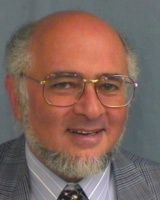 